Государственное  бюджетное образовательное учреждение  школа  1375ФОРМИРОВАНИЕ  НАВЫКОВ  ЗДОРОВОГО  ОБРАЗА  ЖИЗНИ
                            У  ДЕТЕЙ  ДОШКОЛЬНОГО  ВОЗРАСТА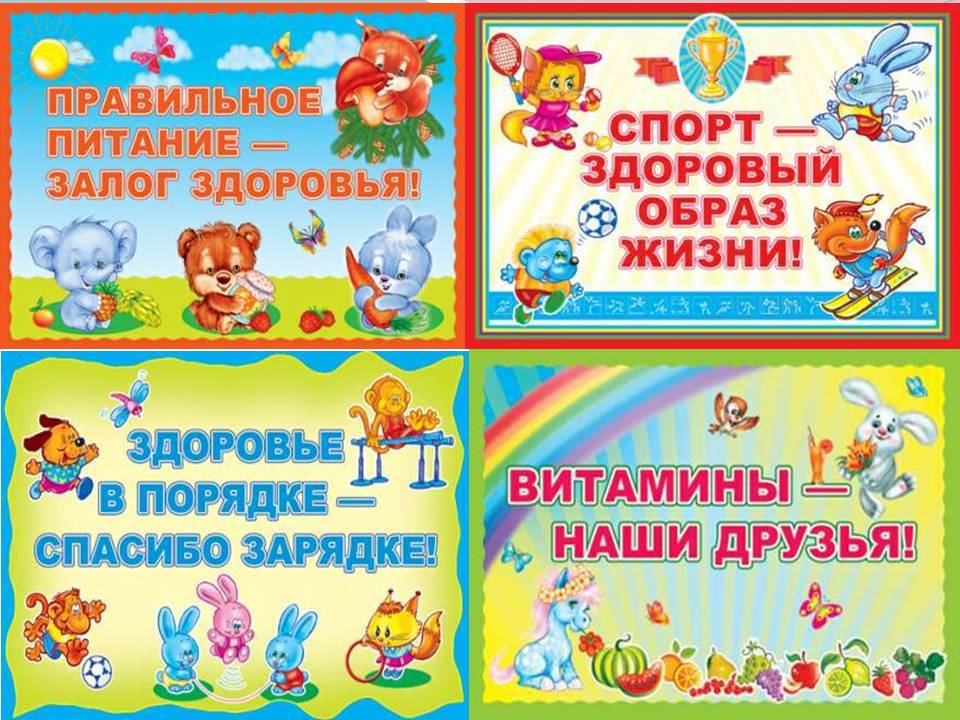 Воспитатель:      Соловьева Т.М.Москва 2018г.            ЦЕЛЬ:       ФОРМИРОВАНИЕ   У  ДЕТЕЙ СОЗНАТЕЛЬНОЙ   УСТАНОВКИ   НА                                                ЗДОРОВЫЙ  ОБРАЗ  ЖИЗНИ.            Задачи:    - Закрепить знание  детей о влиянии  на здоровье двигательной активности, закаливания, правильного питания, свежего воздуха и хорошего  настроения;                             -   Развивать познавательный интерес , мыслительную деятельность, активность и воображение;                               -  Прививать потребность к здоровому образу жизни;                              -  Закрепить основные понятия: «распорядок  дня», «личная гигиена», «правильное питание», «Полезные  продукты», «витамины», «хорошее настроение»;                              -  Побуждать детей отвечать на вопросы, уметь делать выводы и умозаключения от услышанного;                              -  Воспитывать желание быть здоровыми и внимательно относиться к себе.              ПРЕДВАРИТЕЛЬНАЯ РАБОТА:      Беседы на тему: «Питание и здоровье», «Физкультура и здоровье», «Солнце, воздух и вода – наши лучшие друзья», «Режим дня и здоровье», «Гигиена и здоровье».  Чтение художественной литературы: Е.Пермяк «Сластена – своевольник», К.Чуковский  «Мойдодыр», А.Барто «Девочка чумазая». Спортивные досуги, подвижные игры,физкультурные занятия, прогулки.                                        ХОД   ЗАНЯТИЯДети входят в группу и встают вокруг воспитателя.ВОСПИТАТЕЛЬ:   «Придумано кем-то просто и мудро,                                  При встрече здороваться «Доброе утро».                                   Доброе утро-  небу и птицам,                                  Доброе утро- улыбчивым лицам,                                  Доброе утро- детям, детям на всей планете».Доброе утро и вам, мои дорогие ребята, давайте вместе пожелаем доброго утра и нашим гостям.   (Дети желают доброго утра гостям) . А задумывались ли вы когда-нибудь , почему именно утром , очень важно и приятно  пожелать друг другу  доброго утра.                                  (ответы детей)Да, конечно, очень важно услышать эти слова утром, потому что утро начинает наш новый день и очень приятно увидеть ваши веселые глазки и улыбчивые лица с таким замечательным приветствием. И сразу поднимается настроение и хочется радоваться новому дню.Скажите, пожалуйста, а какое еще приветствие вы произносите, заходя утром в группу?                                   (ответы детей)А  на какое слово похоже слово «Здравствуйте»?                                   (правильно)Конечно, на слово «Здоровье». Люди ЗДОРОВаются при встрече, желают друг другу здоровья. Я предлагаю поиграть в игру «Здравствуйте» У меня в руках солнышко, а оно символизирует – тепло, свет, добро и хорошее настроение. Мы сейчас встанем в кружок  и будем передавать солнышко из рук в руки и здороваться друг с другом, называя каждого  по имени                                     (игра «Здравствуй»)Молодцы, давайте присядем на стульчики.                                       (дети садятся на стульчики)Ребята, сегодня мы с вами будем говорить о самом ценном , о нашем здоровье, А как вы считаете, что такое «Здоровье», каким должен быть «здоровый человек» ?                                      (Ответы детей)Я хочу рассказать вам одну очень интересную легенду.-Давным- давно на горе Олимп жили Боги. И стало им скучно, и решили они создать  человека, один из богов сказал: «Я  хочу , чтоб человек был сильным и подарю ему силу. Другой , сказал: «А я хочу, чтоб он был умным  и дам ему в дар ум. Тогда третий бог сказал: « Я хочу дать человеку самое важное – здоровье». И тогда боги возмутились и сказали: «Тогда он будет подобен нам». И  стали они думать, что делать?  Долго думали боги и решили спрятать самое главное – здоровье. Одни говорили, что здоровье нужно спрятать высоко в горах, другие – глубоко на дне океана. И ,наконец, решили спрятать здоровье, в самом человеке. Так с тех пор и живет здоровье в самом человеке. Многие люди ищут свое здоровье, но к сожалению, не каждый догадывается, что же нужно сделать, чтоб найти его и сохранить. А я сегодня  приглашаю  вас в путешествие по стране «Здоровье» ,чтоб понять    что-же такое здоровья и  как его сохранить.И так мы отправляемся. А на чем же мы будем путешествовать ?                              (дети предлагают)Нет, я предлагаю пойти путешествовать пешком, потому что  движение имеет очень важное значение для здоровья.                              (Дети под музыку  маршируют) Первая остановка –  «ГОРОД  МИКРОБОВ»ВОСПИТАТЕЛЬ: Ой , куда это мы попали, дети? Как здесь грязно. Смотрите, да здесь какая-то девочка: - «Здравствуй, девочка, как тебя зовут?  а почему же ты такая неопрятная, чумазая ?»  (Девочка отвечает, что это она так загорела на солнышке) Дети, а вы как считаете, девочка права?                                  (Ответы детей)Да, а как вы считаете , что такое «Микроб» и какой вред микробы приносят человеку?                                  (Ответы детей)Дети  «микробы» это очень маленькие частички, которые мы не можем почувствовать и увидеть глазами. Но несмотря на то , что они очень маленькие, они могут очень сильно навредить человеку. Давайте, пригласим с собой девочку  вместе с нами путешествовать. И пойдем дальше.                                                        (Под музыку дети идут дальше)ВОСПИТАТЕЛЬ:  Мы пришли в город  «Чистоты и гигиены» Давайте с вами  поговорим о чистоте и почему она так важна для здоровья человека , и выясним, что же такое «Гигиена»                                   ( Беседа о чистоте и гигиене)И так ребята, мы с вами выяснили,  как важно быть чистыми и опрятными. Чистота тоже  помогает нам сохранить здоровье .Давайте нашей девочки мы дадим мыло ,полотенце и отправим ее приводить себя в порядок. А пока мы ее ждем ,давайте вспомним отрывок из стихотворения «Мойдодыр»( Девочка возвращается , все ей делают комплементы) Ну что, пойдемте дальше.                                   (Дети   маршируют од музыку «Если с другом вышел в путь»)А вот мы пришли и еще в один город. Называется  он «Физкультурный городок»                                   (Дети рассматривают предметы)Ребята, а для чего нужны все эти предметы ? ( ответы детей)                                    (Беседа о пользе физкультуры для  здоровья)Воспитатель: Ребята, ну раз уж мы здесь, давайте тоже сделаем  зарядку.                                    (Физкультминутка «Буратино»)Воспитатель: Вот видите , ребята, как важно заниматься спортом, как гимнастика, физкультурные занятия, прогулки на свежем  воздухе, катание на лыжах, коньках, велосипеде,  плавание, важны для нашего здоровья.Воспитатель: Предлагаю продолжить наше путешествие по стране «Здоровье»                                   (Дети под музыку идут дальше)Воспитатель:  А вот еще один маленький , но важный городок. Как здесь чисто, уютно и все лежит на своих местах. Люди, которые здесь живут, наверное, все всегда успевают делать. Давайте подумаем, почему же у них все получается. Я предлагаю взять вот эти картинки  и разложить их по порядку.                                   (Дети раскладывают карточки «Режим дня»)Воспитатель: Дети, вы теперь догадались, почему жители этого маленького городка все успевают делать? (Ответы детей) Правильно, если соблюдать режим дня, то можно все успеть,и вовремя лечь спать,  и привести себя после сна в порядок, и сделать зарядку, и не спеша позавтракать и не опоздать в любимый детский сад. Режим дня тоже очень важен для здоровья.Воспитатель: Ну а мы продолжим наше замечательное  путешествие по стране «Здоровье»                                      (под музыку дети идут дальше)Воспитатель: Дети, посмотрите, куда это мы пришли? На столе разные вкусности. А мы с вами  немного проголодались , правда? Давайте выясним , что это за городок. Вот здесь написано «Вкуснотеево», какое  аппетитное название. А вот еще внизу подпись (город где  правильно питаются и дружат с витаминами) Ничего себе……..куда мы с вами попали. А вы знаете что такое витамины( ( ответы детей)                                     (Беседа о правильном питании и пользе витаминов)Воспитатель: Вот мы с вами и выяснили, что правильное питание тоже приносит пользу нашему здоровью. А давайте поиграем                                       (Дидактическая игра «Мой совет»)Воспитатель:     Вам , мальчишки и девчушки, прочитаю я частушки.                              Если мой совет хороший, вы похлопайте в ладоши,                              На неправильный совет, вы скажите – нет, нет, нет.                              Постоянно нужно есть, для здоровья важно,                               Фрукты, овощи, омлет, творог, простоквашу.                               Если мой совет хороший, вы похлопайте в ладоши.                               Не грызите лист капустный, он совсем, совсем невкусный,                                Лучше съешьте шоколад, вафли, сахар, мармелад.                                Это правильный совет ? ( нет, нет, нет)                                Зубы вы почистили  и идите    спать.                 .                               Захватите булочку сладкую в кровать.                                 Это правильный ответ ?  (нет, нет, нет)Воспитатель: Молодцы. Не зря мы заходили в город «Вкуснотеево-Витаминный» Мы узнали, что для того, чтоб быть здоровым, нужно что ребята? (ответы детей)Воспитатель: Ребята, давайте все вкусности, сложим в корзиночку и возьмем с собой в детский сад . И пора нам возвращаться.                                 (под музыку дети возвращаются в детский сад)Воспитатель: Ребята, посмотрите, к нам в гости пришло солнышко, а как ласково оно улыбается , и гости тоже улыбаются, наверное, у всех хорошее настроение .Давайте тоже улыбнемся всем, ведь улыбка и хорошее настроение , тоже очень важно для здоровья                        (Звучит музыка «От улыбки», дети поют вместе с гостями  и танцуют)Воспитатель: Ну что ребята, понравилось вам наше путешествие. Вы теперь знаете ,  что самый верный путь к сохранению здоровья -  это утренняя зарядка, гигиена, соблюдение режима дня, физические упражнения, прогулки на свежем воздухе ,привлечение естественных   сил природы – солнце, воздух и вода, закаливание, плавание и правильное питание.Воспитатель просит ребят , что из перечисленного они делают в детском саду, а что дома, и просит рассказать каждого ребенка, какой же вывод они сделали для себя, после нашего путешествия. Подводит к тому,  что здоровье человека находится  в руках самого человека.                               ПЛАН  РАБОТЫ  ПО  САМООБРАЗОВАНИЮ                                         2018 – 2019 учебный годСЕНТЯБРЬ:             -Выбор темы и работа над ней;ОКТЯБРЬ:               -Показ открытого занятия «Формирование  навыков здорового                                   Образа жизни у детей дошкольного возраста»НОЯБРЬ:                   -Спортивный досуг   «В гостях у  Карлсона»ДЕКАБРЬ:                 -Консультация для молодых педагогов «Закаливание                                    в детском саду»ЯНВАРЬ:                   - Консультация для родителей «Режим дня дошкольника»ФЕВРАЛЬ:                 -Спортивный досуг  «Мы – военные»МАРТ:                        -Занятие «Путешествие в страну «Здоровячков»»АПРЕЛЬ:                     -Викторина для детей  «Здоровый образ жизни»МАЙ:                           -Выступление на педагогическом совете  «Формирование                                       здорового образа жизни у дошкольников.